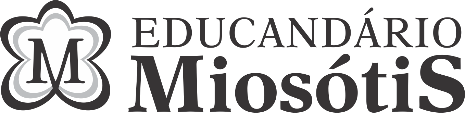 PLANO DE ESTUDOS ESPECIAIS – EDUCAÇÃO INFANTIL(Infantil 3)Período de Suspensão de Aulas – Endemia pelo COVID-19Decreto Estadual 46.970 e Municipal 506OBS.: TODAS AS ATIVIDADES DEVEM SER GUARDADAS PARA SEREM ENTREGUES NO RETORNO DAS AULAS.Período:  28 a 02 de Outubro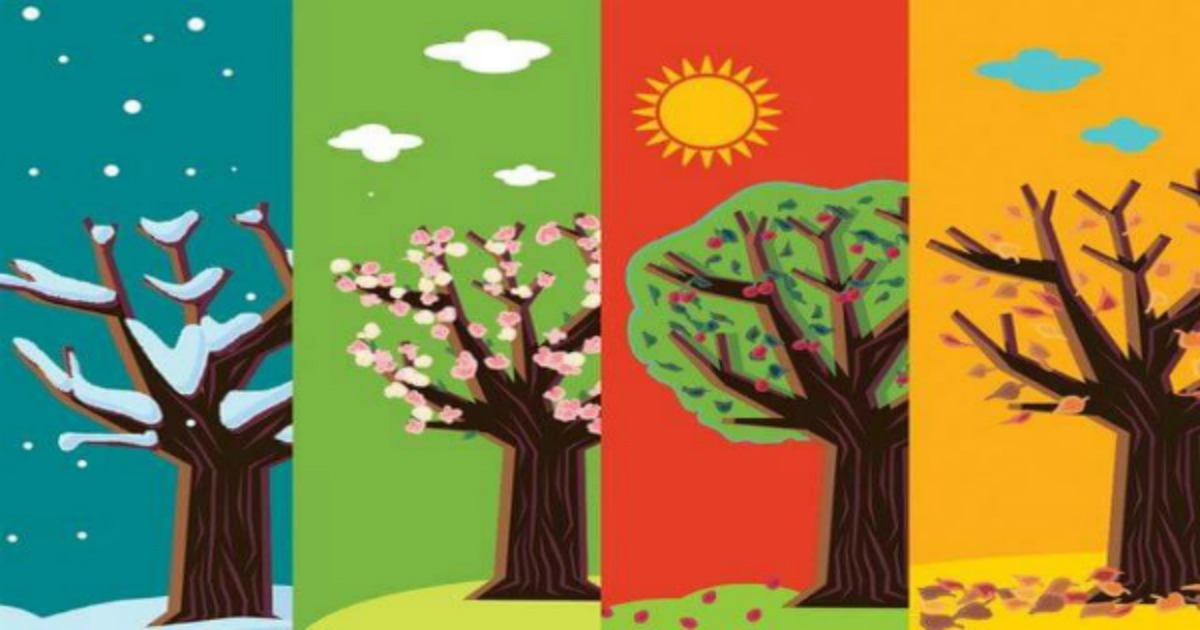 Professor(as): Fernanda Klên e Silvia HelenaProjeto: “Carrossel das Estações”ObjetivosIdentificar as estações do ano: Primavera, Verão, Outono e Inverno.Levar a criança a conhecer e a diferenciar as estações do ano.Identificar e quantificar os numerais.Identificar as vestimentas de cada estação.Atividades para o dia 28/ 09/ 2020Videoaula/Atividade(s)Videoaula 1: Carrossel das Estações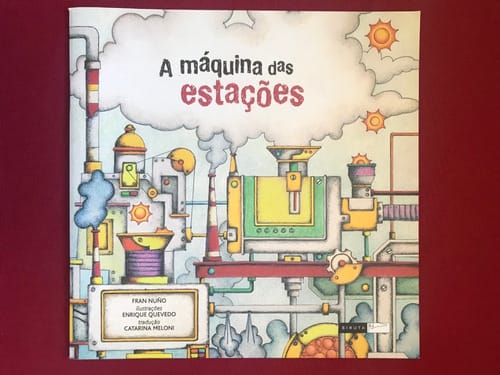 Depois de assistir à Videoaula do dia, pergunte à criança sobre a história e a resposta do questionamento realizado no vídeo: “Se você pudesse controlar as estações do ano, qual estação ficaria mais tempo conosco?”Atividade no Caderno de desenho:Escreva na parte de cima o nome da história contada: “A máquina das estações” e a criança realizará um desenho representando a resposta acima, caracterizando a estação escolhida. Atividades para o dia 29/ 09/ 2020Web aula (Zoom)Aula de Educação FísicaMATERIAL: Fazer 5 setas grande (de preferência em uma folha a4 ou metade dela)Videoaula/Atividade(s)Videoaula 2: Fábula: “A Cigarra e a formiga” ATIVIDADE DE PESQUISAAtividade no Caderno de desenho: Pesquisar em revistas, jornais, cartaz entre outros meios, elementos, vestimentas, acessórios do Verão/ Inverno. Dividir a folha ao meio, com caneta/hidrocor e escrever de um lado verão e do outro inverno.Recortar as imagens e a criança realizará a colagem de acordo com a estação.Atividades para o dia 30/ 09 / 2020Web aula (Zoom)Atividade em folha A3 (kit): Ditado colorido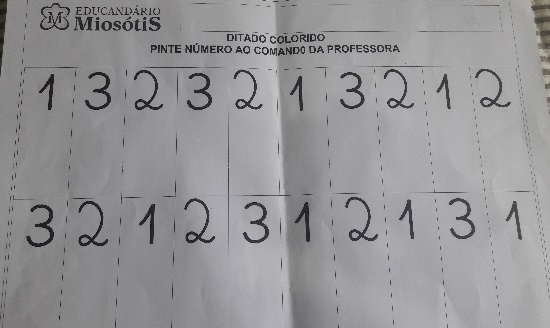 Giz de Cera (todas as cores que a criança tiver)A atividade será realizada em aula. Videoaula/Atividade(s)Videoaula 3: Música “Palavra Cantada: Vai e Vem das estações”.Link: https://www.youtube.com/watch?v=jlNoF8GEGWcAtividade em folha A3 (kit): Ditado coloridoTerminar de realizar juntamente com a criança a escrita dos números (em baixo de cada um) com hidrocor/lápis. A criança realizará apenas tentativas de traçar os numerais. Atividades para o dia 01/ 10 / 2020Web aula (Zoom)Aula de música:MATERIAIS NECESSÁRIOS:Instrumentos variadosVideoaula/Atividade(s)Videoaula 4: “Música – Fofossauros e as quatro estações”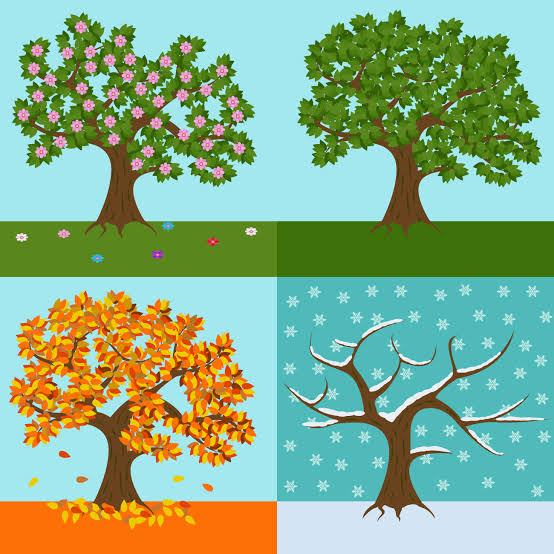 Link: https://www.youtube.com/watch?v=W5crsHWPrBEATIVIDADE DE ARTESAtividade em folha branca comum A4: Árvores das estaçõesDividir a folha em 4, com linhas.Orientar à criança no desenho do tronco e dos galhos das 4 árvores.Utilizar diferentes materiais como: cola colorida, algodão, folhas secas, o que tiver em casa para representar à estação: folhas, frutos, flores, neve etc.No final, quantifique quantas estações/ árvores temos e faça o contorno do número 4 com cola colorida, e a criança passará o dedinho. Atividades para o dia 02/ 10 / 2020Web aula (Zoom)MATERIAIS NECESSÁRIOS:Folha branca (qualquer)Giz de cera e hidrocorVideoaula/Atividade(s)Videoaula 5: “A bruxa e a Borboletinha”“Borboletinha está na cozinha, fazendo chocolate para a madrinha...”Depois de assistir à Videoaula do dia, pergunte à criança em qual estação fica muito frio e tomamos chocolate quente para aquecer?Selecione juntamente com sua criança: roupas, acessórios de cada estação (Outono/Inverno; Verão/ Primavera), tire uma foto bem divertida e mande para gente. Iremos adorar ver como essa atividade super lúdica trouxe alegria e diversão!Sugestões BônusRever a história da Videoaula 2: Fábula – “A Cigarra e a Formiga”para realizar o desafio da semana. Desafio da Semana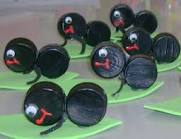 Fazer formigas com tampa de garrafa pet:Utilize duas tampinhas e os materiais abaixo enviados no kit:A criança pode pintá-las com cola colorida ou guache.Faça o olhinho e a boca com canetinha.A folha pode ser de papel ou EVA.